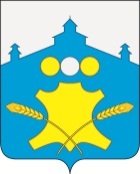 Земское собраниеБольшемурашкинского муниципального района Нижегородской области Р Е Ш Е Н И Е      27.06.2019 г.                                                                                                  № 37Об утверждении прогнозного планаприватизации муниципального имуществаБольшемурашкинского муниципального района Нижегородской области на 2019-2020 годы	В соответствии с Федеральным законом от 21.12.2001 года № 178-ФЗ «О приватизации государственного и муниципального имущества», статьей 20 Устава Большемурашкинского муниципального района Нижегородской области, Положением о порядке приватизации муниципального имущества Большемурашкинского муниципального района Нижегородской области, утвержденным решением Земского собрания Большемурашкинского муниципального района от  21.07.2011 года № 39  (с изменениями, внесенными  решениями Земского собрания  от  29.03.2012 № 18,  30.05.2012 № 37,  08.06.2015 № 34, 27.10.2015 № 58, 22.11.2018 № 56), Земское собрание Большемурашкинского муниципального района р е ш и л о:      1.Утвердить прогнозный план приватизации муниципального имущества Большемурашкинского муниципального района Нижегородской области на 2019 - 2020 годы согласно приложению.      2.Рекомендовать администрации района:      2.1.Обеспечить реализацию плана приватизации муниципального имущества в установленном порядке.      2.2. Выносить на рассмотрение Земского собрания  предложения  об изменениях и дополнениях  в прогнозный план приватизации по мере необходимости.      3. План приватизации и информацию о приватизации муниципального имущества разместить на официальном сайте администрации Большемурашкинского муниципального района в сети Интернет www.admbmur.ru, а также на официальном сайте Российской Федерации для размещения информации о проведении торгов в сети Интернет www.torgi.gov.ru.      4. Контроль за выполнением настоящего решения возложить на комиссию по бюджетно-финансовой и налоговой политике (председатель Коткова Ю.В.).      Глава местного самоуправления,      председатель Земского собрания                                               С.И. Бобровских   Приложениек решению Земского собранияБольшемурашкинского муниципального районаот  27.09.2019 г. №37 Прогнозный план приватизации муниципального имущества Большемурашкинскогомуниципального района Нижегородской области на 2019 - 2020 годыРаздел I. Основные направления и задачи приватизациимуниципального имущества Большемурашкинского муниципального районаВ соответствии с Федеральным законом от 21.12.2001 года  № 178-ФЗ 
«О приватизации государственного и муниципального имущества» и Положением о порядке приватизации муниципального имущества Большемурашкинского муниципального района Нижегородской области, утвержденным решением Земского собрания Большемурашкинского района от 27.07.2011 года № 39 (с изменениями,  внесенными  решениями Земского собрания  от  29.03.2012 № 18, от 30.05.2012 № 37, от 08.06.2015 № 34, от 27.10.2015 № 58, 22.11.2018 № 56), приватизация осуществляется на основании утвержденных прогнозных планов приватизации на плановый период. Под приватизацией муниципального имущества понимается возмездное отчуждение имущества, находящегося в собственности Большемурашкинского муниципального района, в собственность физических и (или) юридических лиц, за исключением юридических лиц, установленных федеральным законом о приватизации.Основными задачами приватизации муниципального имущества Большемурашкинского муниципального района являются оптимизация структуры муниципальной собственности района и снижение расходов на её содержание, а также формирование доходов районного бюджета.Разработка прогнозного плана приватизации муниципального имущества Большемурашкинского муниципального района Нижегородской области на 2019 - 2020 годы (далее – План приватизации) осуществлена  исходя из принципов эффективного управления муниципальной собственностью Большемурашкинского муниципального района и снижения расходов на содержание муниципальной собственности. Муниципальное имущество, включаемое в План приватизации, входит в состав муниципальной имущественной казны Большемурашкинского муниципального района и предлагается к продаже в связи с отсутствием необходимости в его дальнейшей эксплуатации и оптимизации расходования бюджетных средств на организацию системы управления имуществом, на его содержание и ремонт. Исполнение плана приватизации будет осуществляться с учётом реализации преимущественного права на приобретение арендуемого имущества субъектом малого или среднего предпринимательства  в соответствии с  Федеральным закон от 22.07.2008 № 159-ФЗ (ред. от 03.07.2018) "Об особенностях отчуждения недвижимого имущества, находящегося в государственной или в муниципальной собственности и арендуемого субъектами малого и среднего предпринимательства, и о внесении изменений в отдельные законодательные акты Российской Федерации". В случае, если приватизация муниципального имущества способом, установленным в разделе II, не состоится до конца 2019 года, то в течение 2020 года будут организованы торги  по продаже ранее установленным способом  либо продажа посредством публичного предложения.Предварительная начальная цена муниципального имущества, включенного в План приватизации, установлена на основании результатов рыночной стоимости, выполненной в соответствии с законодательством, регулирующим оценочную деятельность в Российской Федерации,  и включает налог на добавленную стоимость (НДС), кроме реализации имущества субъектам МСП и земельных участков. Средства, полученные от приватизации муниципального имущества, будут направлены на обеспечение финансирования бюджета Большемурашкинского муниципального района.Раздел II.  Перечень муниципального имущества Большемурашкинского муниципального района, приватизация которого планируется в 2019 - 2020 годах№ п/пНаименование объектаАдрес объектаХарактеристика объектаСпособ приватизацииОриентировочный срок приватизацииПредварительная начальная цена (рублей)1.2.3.4.5.6.7.1Нежилое здание с земельным участком, в том числеНижегородская обл., Большемурашкинский район, р.п. Большое Мурашкино, ул.Красная Горка, д.9открытый  аукцион с открытой формой подачи предложений о цене3-4 квартал 20191 696 000,00в том числе:- здание  Назначение: нежилое, 2-х этажное кирпичное здание, площадь 221,8 кв.м,кадастровый номер 52:31:0080006:2738867 000,00- земельный участоккадастровый номер 52:31:0080006:771, площадь 2209,0 кв.м, категория земель: земли населённых пунктов, вид разрешенного использования: деловое управление829 000,002.Нежилое помещение Нижегородская обл., Большемурашкинский район, р.п. Большое Мурашкино, ул.Свободы, д.60, пом№ 1-3Назначение: нежилое помещение, площадь 39,6 кв.м,кадастровый номер 52:31:0080006:4724реализация преимущественного права приобретения арендуемого недвижимого имущества либо открытый  аукцион с открытой формой подачи предложений о цене3 квартал 2019903 000,00